INPUT X – TextBox1.Text     RESULT – TextBox2.Text       COMPUTE – Button1CLEAR – Button2CLOSE – Button3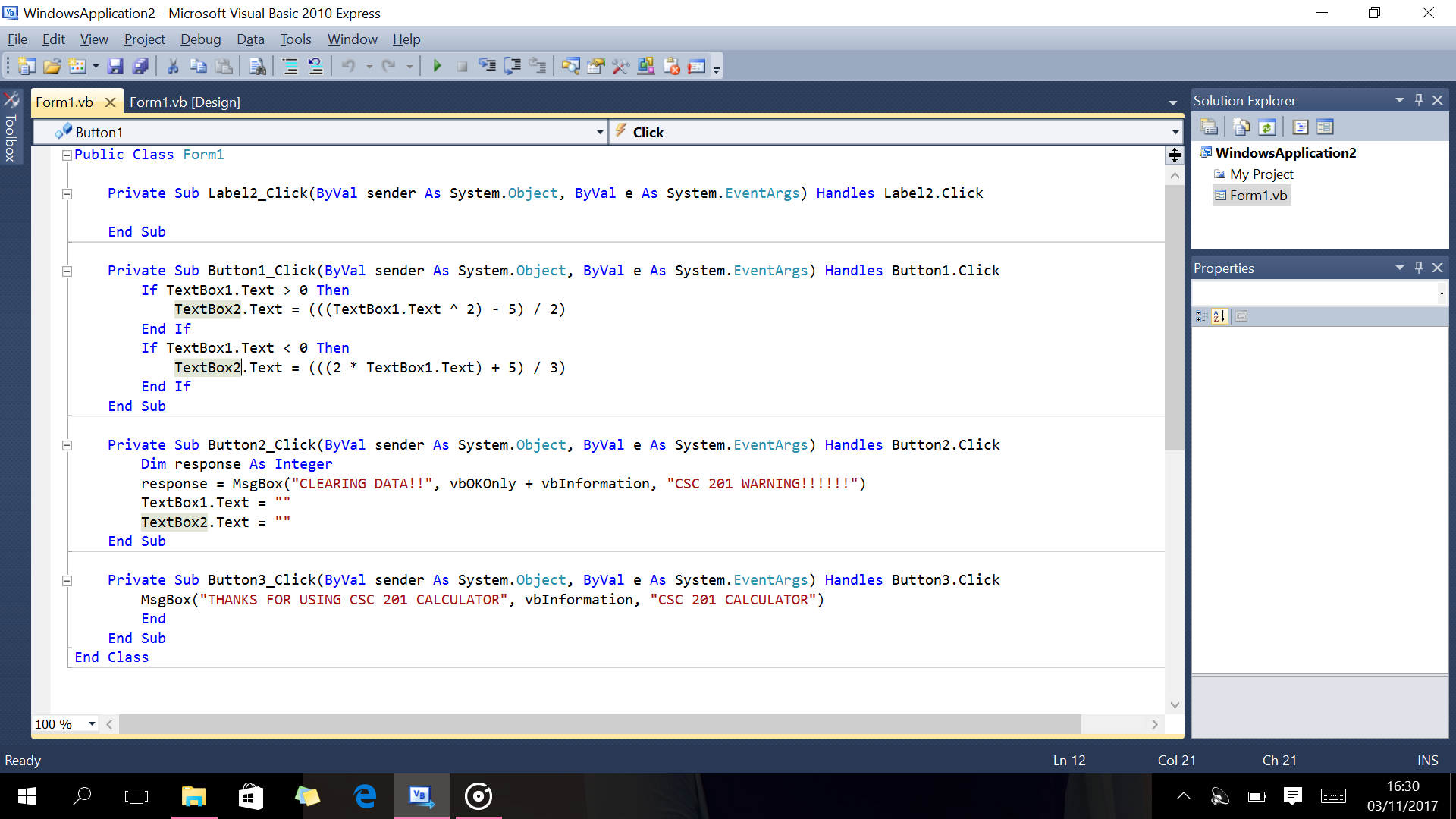 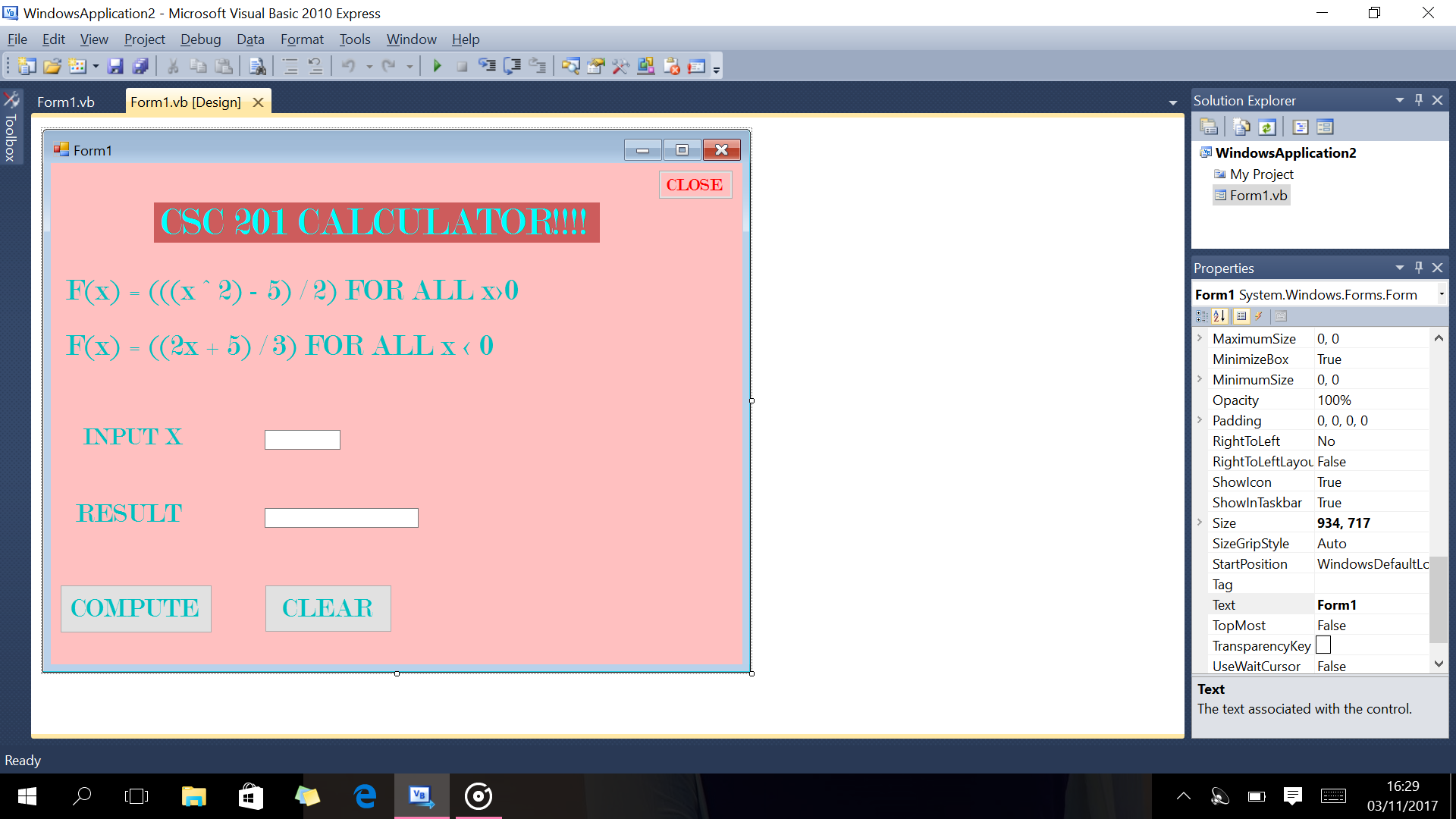 